SUBJECT: - Application for the post of “HSE Professional”PROFILE:-A dedicated and enthusiastic professional with over 09 years’ experience in the field of Environment, Health & Safety. Industry primarily in the Engineering, Construction and Petrochemicals industry. I am a good communicator and possess excellent interpersonal skills. I can work well my own initiatives but also in a team environment.    PERSONAL KEY PROFILE:-Excellent communication & organization skills.Superior verbal and written communication skills.Drive to meet targets is a critical attribute.Easily adaptable to new environment and getting acquainted with new people.Approach to work with devotion & concentration.Ability to work on own initiative and make decisions..Ability to work effectively & professionally under pressure.Self-management & flexibility in coping with changing priorities & requirements.High level of exposure and experience.AREA OF PARTICULAR EXPERTISE:-Welding/Grinding/cutting.Fire Prevention/permit to work/first aid.Confined Space/fire watch.Work at Height/scaffolding.Civil Construction Activities/Safety Induction/Orientation/training.ACADEMICQUALIFICATION:-B.Sc. (chemistry), J.PUniversity, Chhapra, Bihar. P.C.M (10+2) from B.I.E.C, Patna.TECHNICAL QUALIFICATION:- NEBOSH from SHEilds UK Ltd. Result waited. Completed PASMA Training from (AASA group of companies,U.A.E)Completed IOSH from SHEilds UK Ltd.Diploma in Fire & Safety Engineering (NIFE) from Jan 2007 to Jan 2008.Occupational Safety & Health Administration (OSHA)Certified.Completed First Aid& CPR from (ANABEEB, K.S.A).Attending Fire Safety & Portable Fire Extinguisher Training from(ANABEEB, K.S.A)Advance Diploma in Computer Application (MS- Office & Internet)WORK EXPERIENCE IN GULF:-       1)Position			:  Assistant HSE ManagerPeriod				:  09th February 2014 to till date.  2)Position			:  HSE Supervisor			Company Name		:  M.S Al-Suwaidi Industrial Services Co. Ltd, K.S.A   Period				: 05thJune 2011 to 10thJune 2012.Project Name			: New DR2 Pipe line project (Saudi Aramco)Riyadh K.S.APeriod				: 18thJune 2012 to 20thJune 2013.  3)Position			: HSE Supervisor			Company Name		: Arabian Pipelines & Services co.ltd(ANABEEB)K.S.A Period				: 07th April 2009 to 10thApril 2011.WORK EXPERIENCE IN India:-Position			:  Safety SupervisorCompany Name		:  Vishal Engineering & Construction Co. Pvt. Ltd.Period				:  10th February 2005 to 10thFebruary 2009.JOB RESPONSIBILITY INCLUDE :-Carrying out daily safety inspections to identify unsafe working conditions, unsafe practices and unsafe equipment.Advising statuary requirements regarding safety.Implementation of safe systems and procedures of work.Ensure the approvedpersonal safety protective equipment used by the employees, conducting safetytool box meeting, and weekly safety walkthrough. Preparation of  daily safety report, site safety auditing and follow up.Monitoring of safety performances emergency procedure and work permit procedure.Actively engaged in various tasks in the fire and safety field, covering all aspect of the inspectionand safely precaution of electrical safety, materialhandling safely, ladder safety, Scaffolding safety, purging of vessels pipeline safety.			Working at elevation mechanical construction activities.Safety precaution during welding cutting. Hydro pressure testing, safety precaution of confined space entry, carry out inspection and maintenance of fire- fighting equipments & breathing apparatus with first aid treatment.Ensure Method statements, Risk Assessments and Tool Box Talks were in place and adhered to. Encourage near miss and incident reporting in order to identify and rectified unsafe trends.Brief introduction of work ( JSA)Activities executed during weekly / daily.Continuously striving to achieves zero accident and incident through in plantPERSONAL DETAILS:Date of Birth 		: 4th October, 1982Marital Status            : MarriedNationality		: IndianLanguages Known	: English, Arabic, Hindi and UrduReligion 		: Islam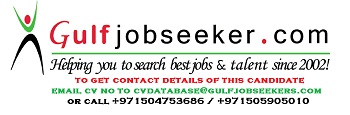 Gulfjobseeker.com CV No: 1461132